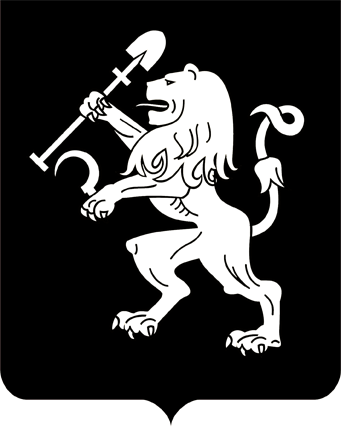 АДМИНИСТРАЦИЯ ГОРОДА КРАСНОЯРСКАРАСПОРЯЖЕНИЕО признании жилого дома непригодным для проживанияВ связи с выявлением оснований для признания жилого дома             непригодным для проживания, руководствуясь Положением о признании помещения жилым помещением, жилого помещения непригодным для проживания и многоквартирного дома аварийным и подлежащим сносу или реконструкции, садового дома жилым домом и жилого дома садовым домом, утвержденным постановлением Правительства Российской Федерации от 28.01.2006 № 47, статьями 45, 58, 59 Устава города Красноярска, распоряжением Главы города от 22.12.2006 № 270-р:  Признать непригодным для проживания жилой дом № 37                     по ул. 2-й Камчатской в г. Красноярске (заключение межведомственной комиссии от 14.01.2022 № 1520).2. Настоящее распоряжение опубликовать в газете «Городские       новости» и разместить на официальном сайте администрации города.Заместитель Главы города – руководитель департаментагородского хозяйства                                                               А.А Фоминых21.01.2022№ 11-гх